MESA Engineering Program—SJSURemedial	Core GE	Fall 2017 Catalog	Industrial & Systems Engineering (120 units)ENGL 1AF (3)ENGL 1A (3)CHEM 1A(5)1Math 30 (3)orMath 30P/PL(5)+ workshop (1)MATE 25 (3)ISE 135(3)	5ISE 120 (3)	6ISE 195A (3)GE Check List:Basic Skills (9 units)A1:	(3)A2:	(3)A3: * Pending Degree *(3)Humanities (9 units)C1:	(3)C2:    ENGL 1B	3)C3:	(3)Social Science (9 units)3Math 32 (3)2ISE 102 (3)4ISE 130 (3)CMPE 30 CMPE 30↗6ISE 140 (3)7ISE 195B (3)KEY:D1:	(3)D2:	(3)D3:	(3)Human Dev. (9 units)E: * Engineering 10 *(3)Social Science (9 units)US1:	(3)US2:	(3)US3:	(3)Pre‐requisite Co‐requisiteCMPE 30 (3)     ME 20 (2)Critical Path Additional Requirements:ISE 135↗ISE 120ENGR  10 Pre‐Requisite  English 1A Readiness Required Math 19 Readiness Required Generals EducationTechnical Elective Courses:		(6 units)SJSU Studies: (9 units)	R&Z: ENGR 100W	(3)  S:	(3)	V:	(3)Disclaimer: This chart is only a reference and not an oﬃcial document from the college/department. Always consult your with major advisor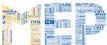 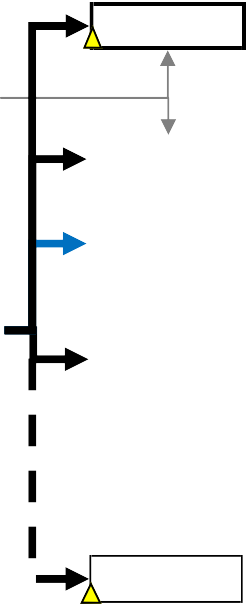 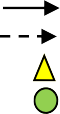 Revised:  Summer 2017/Prepared by:  MESA Engineering program—SJSU (2014)